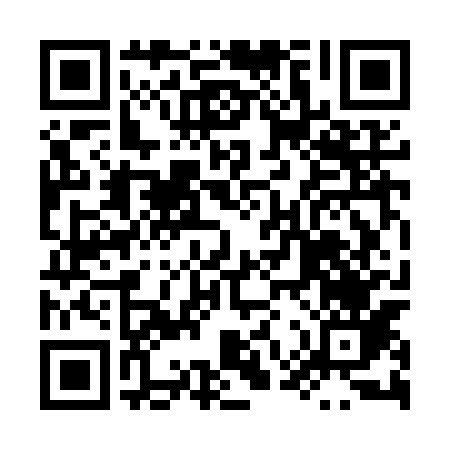 Ramadan times for Pawlow, PolandMon 11 Mar 2024 - Wed 10 Apr 2024High Latitude Method: Angle Based RulePrayer Calculation Method: Muslim World LeagueAsar Calculation Method: HanafiPrayer times provided by https://www.salahtimes.comDateDayFajrSuhurSunriseDhuhrAsrIftarMaghribIsha11Mon4:204:206:1211:593:525:485:487:3312Tue4:184:186:0911:593:545:505:507:3513Wed4:154:156:0711:593:555:515:517:3614Thu4:134:136:0511:583:575:535:537:3815Fri4:114:116:0311:583:585:555:557:4016Sat4:084:086:0011:583:595:565:567:4217Sun4:064:065:5811:584:015:585:587:4418Mon4:034:035:5611:574:026:006:007:4619Tue4:004:005:5411:574:046:016:017:4820Wed3:583:585:5111:574:056:036:037:5021Thu3:553:555:4911:564:066:056:057:5222Fri3:533:535:4711:564:086:066:067:5423Sat3:503:505:4411:564:096:086:087:5624Sun3:473:475:4211:564:106:106:107:5825Mon3:453:455:4011:554:116:126:128:0026Tue3:423:425:3811:554:136:136:138:0227Wed3:393:395:3511:554:146:156:158:0428Thu3:373:375:3311:544:156:176:178:0629Fri3:343:345:3111:544:166:186:188:0830Sat3:313:315:2911:544:186:206:208:1031Sun4:284:286:2612:535:197:227:229:121Mon4:264:266:2412:535:207:237:239:142Tue4:234:236:2212:535:217:257:259:173Wed4:204:206:1912:535:237:277:279:194Thu4:174:176:1712:525:247:287:289:215Fri4:144:146:1512:525:257:307:309:236Sat4:114:116:1312:525:267:327:329:267Sun4:084:086:1112:515:277:337:339:288Mon4:054:056:0812:515:297:357:359:309Tue4:024:026:0612:515:307:377:379:3210Wed3:593:596:0412:515:317:387:389:35